Лексическая тема«Растения луга и сада»Уважаемые родители!Побеседуйте с ребенком о том, какие изменения произошли в природе весной, какие цветы появились. Объясните, что первые весенние цветы называются первоцветами. Помогите ребенку запомнить слово "первоцветы". Рассмотрите цветок (любой) и помогите ребенку запомнить его строение: корень, стебель, лист, цветок. Обратите внимание на цвет и запах цветов. Правила, которые нужно знать:- Не рви цветы в лесу, на лугу. Пусть красивые растения остаются в природе. - Помни, что букеты можно составлять только из тех растений, которые выращены человеком. - Посади первоцветы в саду и ухаживай за ними. 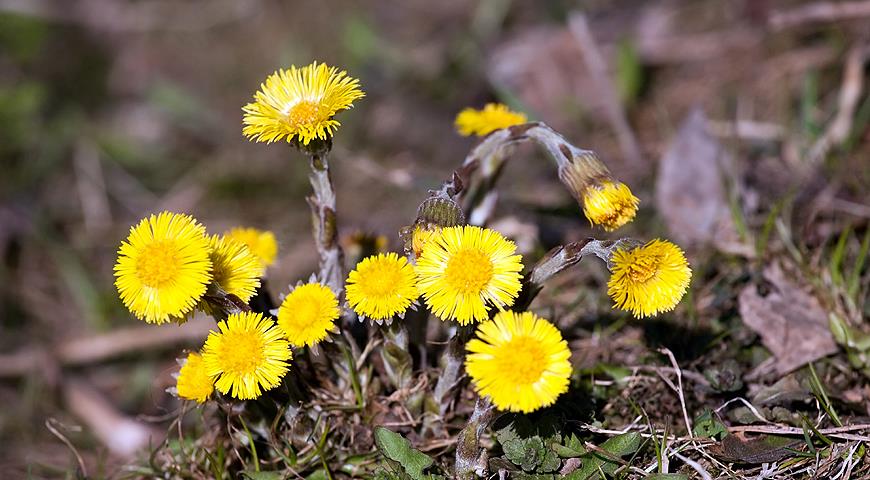 Прочтите ребенку:Ты весною в лес пойдешь Первоцветы там найдешь Мать – и – мачеху, душицу Ландыши и медуницу Одуванчик и хохлатку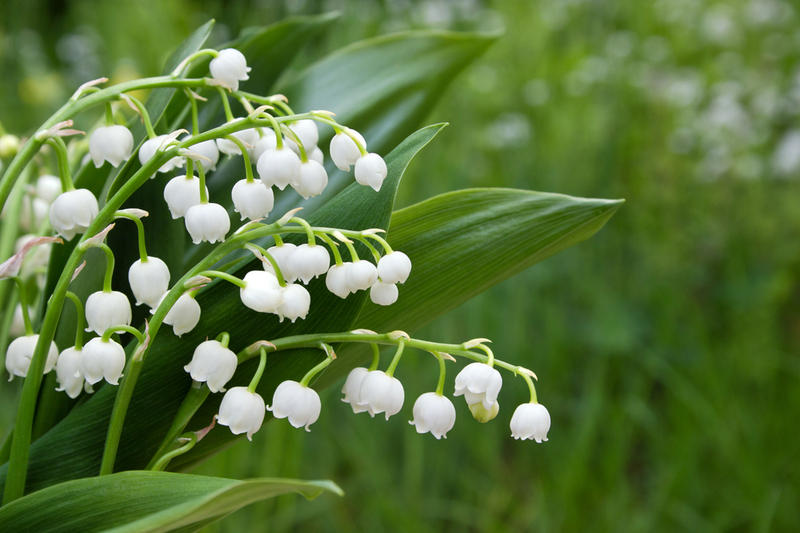  Перелеску и фиалку Ветреницу не забудь И в лесу культурным будь! 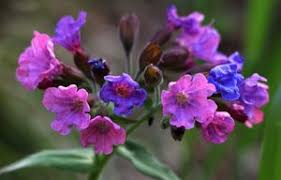 Если я сорву цветок, Если ты сорвешь цветок...Если все - и я, и ты, Если мы сорвем цветы, То останутся пусты И деревья, и кусты... И не будет красоты, И не будет доброты, 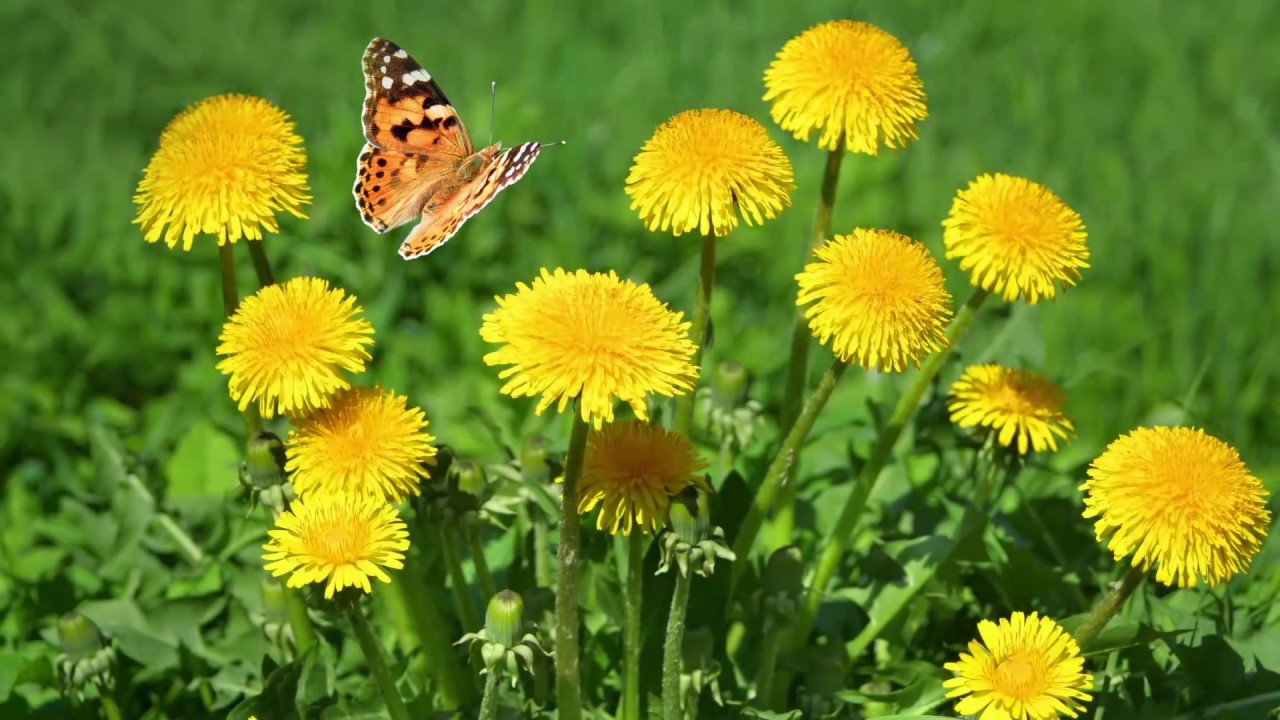 Если только я и ты – Если мы сорвем цветы. Если все и я, и ты, Если мы сорвем цветы – Опустеют все поляны И не будет красоты. Игра "Посчитай" 
Один одуванчик, 2 ..., 3 ..., ...
Один ландыш, 2 ..., 3 ..., ...
Одна незабудка, 2 ..., 3 ..., ...
Игра "Подбери признак" 
Одуванчик (какой?) ...
Незабудки (какие?) ...
Мать-и-мачеха (какая?) ...
Ландыш (какой?) ...Игра "Какой запах?" 
Пахнет ландышами - запах (какой?) ландышевый.
Пахнет одуванчиками - запах (какой?) ...
Пахнет незабудками - запах (какой?) ...
Пахнет мать- мачехой - запах (какой?) ...
Игра "Чем пахнет в воздухе?" В воздухе пахнет ландышем, ландышами.
В воздухе пахнет одуванчиком, одуванчиками.
И так далее.

Выучить стихотворение (на выбор).

Мать-и-мачеха
Золотые лепестки,
Хрупкий стебелек.
Распустился у реки
Солнечный цветок.
Только тучка набежала,
Сжались лепесточки,
На зеленых стебельках – Круглые комочки.
(Н. Нищева)

Ландыш
Родился ландыш в майский день,
И лес его хранит;
Мне кажется, его задень -
Он тихо зазвенит.

Одуванчик
Носит одуванчик
Желтый сарафанчик.
Подрастет, нарядится
В беленькое платьице,
Легкое, воздушное,
Ветерку послушное.
(Е. Серова)